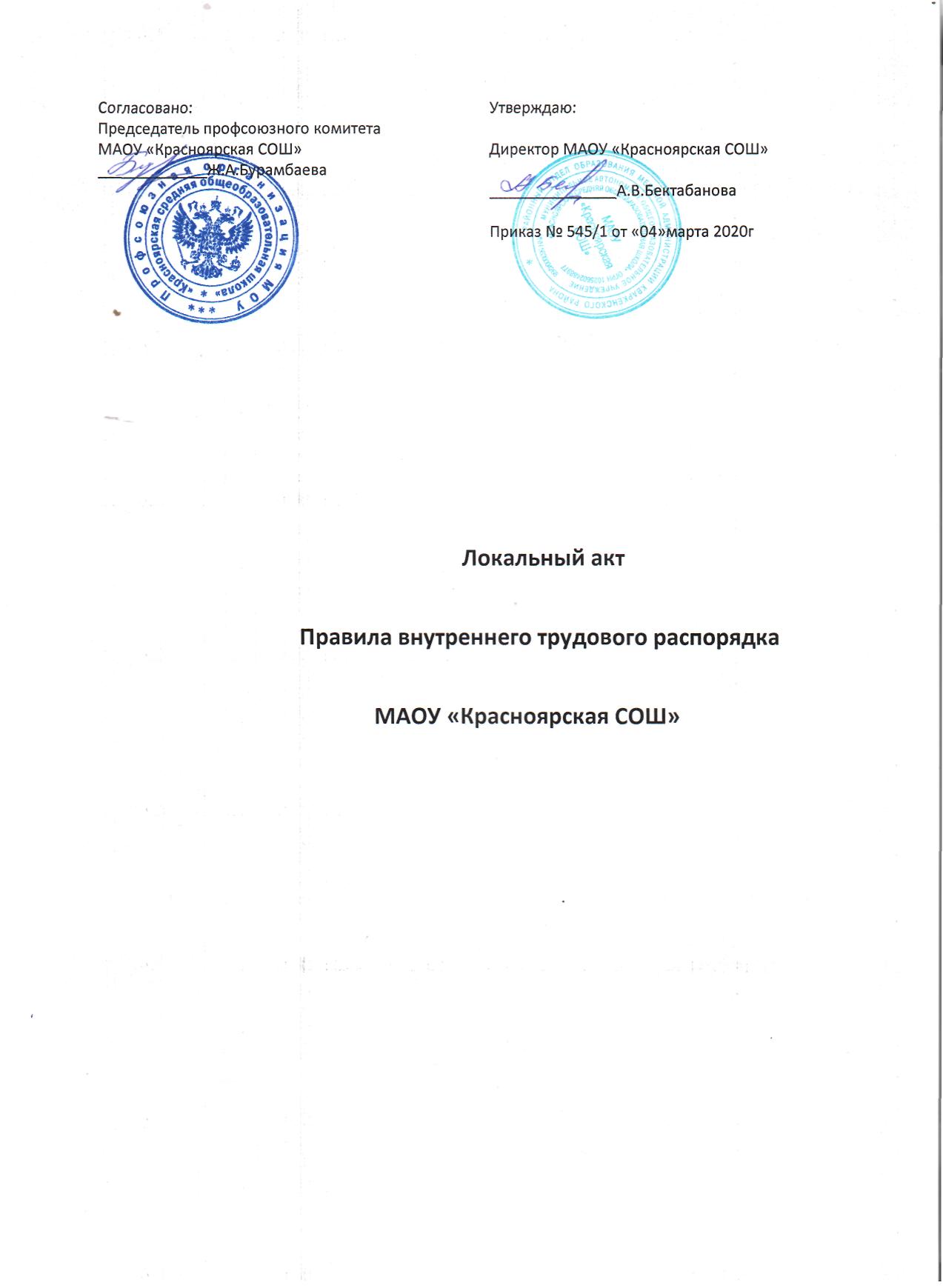 1. Общие положения1.1. Настоящими Правилами внутреннего трудового распорядка (далее -Правила) устанавливается единый трудовой распорядок муниципальногоавтономного общеобразовательного учреждения «Красноярская средняяобщеобразовательная школа» (далее - Школа).1.2. Правила утверждаются руководителем Школы с учетом мненияпервичной профсоюзной организации Школы (далее – Профсоюзная организация)в порядке, установленном Трудовым кодексом РФ.1.3. Правила составлены в соответствии с Трудовым кодексом РФ, ФЗ «Обобразовании в Российской Федерации», Типовым положением обобщеобразовательном учреждении, иными нормативными правовыми актами иУставом Школы и регулируют порядок приема и увольнения работников Школы,основные права, обязанности и ответственность сторон трудового договора,режим работы, время отдыха, применяемые к работникам меры поощрения ивзыскания, иные вопросы регулирования трудовых отношений в Школе.1.4. Правила имеют целью способствовать укреплению трудовойдисциплины, рациональному использованию рабочего времени и созданиюусловий для эффективной работы.1.5. При приеме на работу администрация Школы обязана ознакомитьработника с Правилами под расписку.1.6. Правила являются приложением к коллективному договорудействующему в Школе.2. Порядок приема и увольнения работников2.1 Трудовые отношения в Школе регулируются Трудовым кодексом РФ,иными федеральными, региональными, муниципальными и школьныминормативными актами, уставом Школы.2.2. Для работников Школы работодателем является данная Школа, еслииное не предусмотрено действующим законодательством Российской Федерации.Особенности занятия педагогической деятельностью устанавливаютсядействующим законодательством.2.3. Работники реализуют свое право на труд путем заключения трудовогодоговора со Школой.2.4. Трудовой договор вступает в силу со дня его подписания работником иадминистрацией Школы (далее – Работодатель), если иное не установленодействующим законодательством или трудовым договором, либо со дняфактического допущения работника к работе с ведома или по поручениюработодателя или его представителя.2.5. Работник обязан приступить к исполнению трудовых обязанностей содня, определенного трудовым договором.2.6. Если в трудовом договоре не определен день начала работы, тоработник должен приступить к работе на следующий рабочий день послевступления договора в силу.2.7. Если работник не приступил к работе в день начала работы, тоработодатель имеет право аннулировать трудовой договор. Аннулированныйтрудовой договор считается незаключенным.2.8. Трудовой договор заключается в письменной форме, составляется вдвух экземплярах, каждый из которых подписывается сторонами. Один экземпляртрудового договора передается работнику, другой, хранится у работодателя.Получение работником экземпляра трудового договора должно подтверждатьсяподписью работника на экземпляре трудового договора, хранящемся уработодателя.2.9. Работодатель не вправе требовать от работника выполнения работ, необусловленных трудовым договором.2.10. Запрещается необоснованный отказ в заключении трудового договора.2.11. Прямое или косвенное ограничение прав или установление прямыхили косвенных преимуществ при заключении трудового договора в зависимостиот пола, расы, цвета кожи, национальности, языка, происхождения,имущественного, социального и должностного положения, возраста, местажительства (в том числе наличия или отсутствия регистрации по местужительства или пребывания), а также других обстоятельств, не связанных сделовыми качествами работников, не допускается, за исключением случаев,предусмотренных федеральным законом.2.12. Не допускается отказывать в заключении трудового договораженщинам по мотивам, связанным с беременностью или наличием детей.2.13. Не допускается отказывать в заключении трудового договораработникам, приглашенным в письменной форме на работу в порядке перевода отдругого работодателя, в течение одного месяца со дня увольнения с прежнегоместа работы.2.14. Срочный трудовой договор может быть заключен только всоответствии с требованиями статьи 59 Трудового кодекса РФ.2.15. При заключении трудового договора лицо, поступающее на работу,предъявляет работодателю:- паспорт;- трудовую книжку, за исключением случаев, когда трудовой договорзаключается впервые или работник поступает на работу на условияхсовместительства;- медицинскую книжку;- страховое свидетельство обязательного пенсионного страхования;- свидетельство о постановке на учет в налоговом органе;- документы воинского учета - для военнообязанных и лиц, подлежащихпризыву на военную службу;- документ об образовании, о квалификации или наличии специальныхзнаний - при поступлении на работу, требующую специальных знаний илиспециальной подготовки;- справку о наличии (отсутствии) судимости и (или) факта уголовногопреследования либо о прекращении уголовного преследования пореабилитирующим основаниям, выданную в порядке и по форме, которыеустанавливаются федеральным органом исполнительной власти,осуществляющим функции по выработке и реализации государственной политикии нормативно-правовому регулированию в сфере внутренних дел, - припоступлении на работу, связанную с деятельностью, к осуществлению которой всоответствии с действующим законодательством не допускаются лица, имеющиеили имевшие судимость, подвергающиеся или подвергавшиеся уголовномупреследованию.Прием на работу без предъявления указанных документов не допускается.2.16. Запрещается требовать от лица, поступающего на работу, документыпомимо предусмотренных действующим законодательством РоссийскойФедерации.2.17. При заключении трудового договора впервые трудовая книжкаоформляются работодателем.В случае отсутствия у лица, поступающего на работу, трудовой книжки всвязи с ее утратой, повреждением или по иной причине работодатель обязан пописьменному заявлению этого лица (с указанием причины отсутствия трудовойкнижки) оформить новую трудовую книжку.2.18. Трудовая книжка установленного образца является основнымдокументом о трудовой деятельности и трудовом стаже работника.Форма, порядок ведения и хранения трудовых книжек, устанавливаютсядействующим законодательством.Работодатель ведет трудовые книжки на каждого работника,проработавшего у него свыше пяти дней, в случае, когда работа у данногоработодателя является для работника основной.В трудовую книжку вносятся сведения о работнике, выполняемой имработе, переводах на другую постоянную работу и об увольнении работника, атакже основания прекращения трудового договора и сведения о награждениях зауспехи в работе. Сведения о взысканиях в трудовую книжку не вносятся, заисключением случаев, когда дисциплинарным взысканием является увольнение.По желанию работника сведения о работе по совместительству вносятся втрудовую книжку по месту основной работы на основании документа,подтверждающего работу по совместительству.2.19. Прием на работу оформляется приказом по Школе, изданным наосновании заключенного трудового договора. Содержание приказа должносоответствовать условиям заключенного трудового договора.Приказ о приеме на работу объявляется работнику под роспись втрехдневный срок со дня фактического начала работы. По требованию работникаработодатель обязан выдать ему надлежаще заверенную копию указанногоприказа.При приеме на работу (до подписания трудового договора) работодательобязан ознакомить работника под роспись с правилами внутреннего трудовогораспорядка, иными локальными нормативными актами, непосредственносвязанными с трудовой деятельностью работника, коллективным договором.2.20. Обязательному предварительному медицинскому осмотру(обследованию) при заключении трудового договора подлежат лица, недостигшие возраста восемнадцати лет, а также иные лица в случаях,предусмотренных действующим законодательством.2.21. При заключении трудового договора в нем по соглашению сторонможет быть предусмотрено условие об испытании работника в целях проверкиего соответствия поручаемой работе.Отсутствие в трудовом договоре условия об испытании означает, чтоработник принят на работу без испытания.В период испытания на работника распространяются положения трудовогозаконодательства и иных нормативных правовых актов, содержащих нормытрудового права, коллективного договора, соглашений, локальных нормативныхактов.Испытание при приеме на работу не устанавливается для окончившихимеющие государственную аккредитацию образовательные учреждения среднегои высшего профессионального образования и впервые поступающих на работу пополученной специальности в течение одного года со дня окончанияобразовательного учреждения;Срок испытания не может превышать трех месяцев, а для руководителяШколы и его заместителей - шести месяцев, если иное не установленодействующим законодательством.При заключении трудового договора на срок от двух до шести месяцевиспытание не может превышать двух недель.В срок испытания не засчитываются период временной нетрудоспособностиработника и другие периоды, когда он фактически отсутствовал на работе.2.22. При неудовлетворительном результате испытания работодатель имеетправо до истечения срока испытания расторгнуть трудовой договор с работником,предупредив его об этом в письменной форме не позднее чем за три дня суказанием причин, послуживших основанием для признания этого работника невыдержавшим испытание. Решение работодателя работник имеет правообжаловать в суд.При неудовлетворительном результате испытания расторжение трудовогодоговора производится без учета мнения Профсоюзной организации и безвыплаты выходного пособия.Если срок испытания истек, а работник продолжает работу, то он считаетсявыдержавшим испытание и последующее расторжение трудового договорадопускается только на общих основаниях.Если в период испытания работник придет к выводу, что предложенная емуработа не является для него подходящей, то он имеет право расторгнуть трудовойдоговор по собственному желанию, предупредив об этом работодателя вписьменной форме за три дня.2.23. На каждого работника ведется личное дело, после увольнения работникаличное дело хранится в Школе.2.24. Изменение определенных сторонами условий трудового договора, втом числе перевод на другую работу, допускается только по соглашению сторонтрудового договора, за исключением случаев, предусмотренных действующимзаконодательством. Соглашение об изменении определенных сторонами условийтрудового договора заключается в письменной форме.Перевод на другую работу постоянное или временное изменение трудовойфункции работника допускается только с письменного согласия работника, заисключением случаев, предусмотренных действующим законодательством. Нетребует согласия работника перемещение его у того же работодателя на другоерабочее место, если это не влечет за собой изменения определенных сторонамиусловий трудового договора.Запрещается переводить и перемещать работника на работу,противопоказанную ему по состоянию здоровья.По соглашению сторон, заключаемому в письменной форме, работникможет быть временно переведен на другую работу у того же работодателя на срокдо одного года, а в случае, когда такой перевод осуществляется для замещениявременно отсутствующего работника, за которым в соответствии с закономсохраняется место работы, - до выхода этого работника на работу. Если поокончании срока перевода прежняя работа работнику не предоставлена, а он непотребовал ее предоставления и продолжает работать, то условие соглашения овременном характере перевода утрачивает силу и перевод считается постоянным.В случае катастрофы природного или техногенного характера,производственной аварии, несчастного случая на производстве, пожара и в любыхисключительных случаях, ставящих под угрозу жизнь или нормальныежизненные условия всего населения или его части, работник может бытьпереведен без его согласия на срок до одного месяца на не обусловленнуютрудовым договором работу у того же работодателя для предотвращенияуказанных случаев или устранения их последствий. При переводах,осуществляемых в этом случае, оплата труда работника производится повыполняемой работе, но не ниже среднего заработка по прежней работе.2.25. Работника, нуждающегося в переводе на другую работу в соответствиис медицинским заключением, выданным в порядке, установленном действующимзаконодательством, с его письменного согласия работодатель обязан перевести надругую имеющуюся у работодателя работу, не противопоказанную работнику посостоянию здоровья.Если работник, нуждающийся в соответствии с медицинским заключениемво временном переводе на другую работу на срок до четырех месяцев,отказывается от перевода либо соответствующая работа у работодателяотсутствует, то работодатель обязан на весь указанный в медицинскомзаключении срок отстранить работника от работы с сохранением места работы(должности). В период отстранения от работы заработная плата работнику неначисляется, за исключением случаев, предусмотренных действующимзаконодательством, коллективным договором, соглашениями, трудовымдоговором.Если в соответствии с медицинским заключением работник нуждается вовременном переводе на другую работу на срок более четырех месяцев или впостоянном переводе, то при его отказе от перевода либо отсутствии уработодателя соответствующей работы трудовой договор прекращается.2.26. Изменение подведомственности (подчиненности) Школы или еереорганизация (слияние, присоединение, разделение, выделение, преобразование)не может являться основанием для расторжения трудовых договоров сработниками Школы.2.27. Работодатель обязан отстранить от работы (не допускать к работе)работника:- появившегося на работе в состоянии алкогольного, наркотического илииного токсического опьянения;- не прошедшего в установленном порядке обучение и проверку знаний инавыков в области охраны труда;- не прошедшего в установленном порядке обязательный медицинскийосмотр (обследование), а также обязательное психиатрическоеосвидетельствование в случаях, предусмотренных действующимзаконодательством;- при выявлении в соответствии с медицинским заключением, выданным впорядке, установленном действующим законодательством, противопоказаний длявыполнения работником работы, обусловленной трудовым договором;- в случае приостановления действия на срок до двух месяцев специальногоправа работника (лицензии, права на управление транспортным средством,другого специального права) в соответствии с действующим законодательством,если это влечет за собой невозможность исполнения работником обязанностей потрудовому договору и если невозможно перевести работника с его письменногосогласия на другую имеющуюся у работодателя работу (как вакантную должностьили работу, соответствующую квалификации работника, так и вакантнуюнижестоящую должность или нижеоплачиваемую работу), которую работникможет выполнять с учетом его состояния здоровья. При этом работодатель обязанпредлагать работнику все отвечающие указанным требованиям вакансии,имеющиеся у него. Предлагать вакансии в других местностях работодательобязан, если это предусмотрено коллективным договором, соглашениями,трудовым договором;- по требованию органов или должностных лиц, уполномоченныхфедеральными законами и иными нормативными правовыми актами РоссийскойФедерации;- в других случаях, предусмотренных федеральными законами и иныминормативными правовыми актами Российской Федерации.2.28. Работодатель отстраняет от работы (не допускает к работе) работникана весь период времени до устранения обстоятельств, явившихся основанием дляотстранения от работы или недопущения к работе.В период отстранения от работы (недопущения к работе) заработная платаработнику не начисляется, за исключением случаев, предусмотренныхдействующим законодательством.2.29. Основаниями прекращения трудового договора являются:1) соглашение сторон;2) истечение срока трудового договора, за исключением случаев, когдатрудовые отношения фактически продолжаются и ни одна из сторон непотребовала их прекращения;3) расторжение трудового договора по инициативе работника;4) расторжение трудового договора по инициативе работодателя;5) перевод работника по его просьбе или с его согласия на работу к другомуработодателю или переход на выборную работу (должность);6) отказ работника от продолжения работы в связи со сменой собственникаимущества Школы, с изменением подведомственности (подчиненности) Школылибо ее реорганизацией;7) отказ работника от продолжения работы в связи с изменениемопределенных сторонами условий трудового договора;8) отказ работника от перевода на другую работу, необходимого ему всоответствии с медицинским заключением, выданным в порядке, установленномдействующим законодательством, либо отсутствие у работодателясоответствующей работы;9) отказ работника от перевода на работу в другую местность вместе сработодателем;10) обстоятельства, не зависящие от воли сторон;11) нарушение установленных действующим законодательством правилзаключения трудового договора, если это нарушение исключает возможностьпродолжения работы.Трудовой договор может быть прекращен и по другим основаниям,предусмотренным действующим законодательством.2.30. Прекращение трудового договора может иметь место только пооснованиям, предусмотренным законодательством. В связи с изменениями ворганизации работы Школы и организации труда в Школе (изменения количестваклассов, учебного плана; режима работы школы, введение новых форм обученияи воспитания, экспериментальной работы и т.п.) допускается при продолженииработы в той же должности, специальности, квалификации изменениесущественных условий труда работника: системы и размера оплаты труда, льгот,режима работы, изменения объема учебной нагрузки, в том числе установленияили отмены неполного рабочего времени, установление или отменадополнительных видов работы (классного руководства, заведования кабинетом,мастерскими и т.д.), совмещение профессий, а также изменение другихсущественных условий труда.2.31. Помимо оснований, предусмотренных действующимзаконодательством, основаниями прекращения трудового договора спедагогическим работником являются:1) повторное в течение одного года грубое нарушение устава Школы;2) применение, в том числе однократное, методов воспитания, связанных сфизическим и (или) психическим насилием над личностью обучающегося,воспитанника;3) достижение предельного возраста для замещения соответствующейдолжности в соответствии с действующим законодательством;2.32. Увольнение работника по основанию, когда виновные действия,дающие основания для утраты доверия, либо соответственно аморальныйпроступок совершены работником вне места работы или по месту работы, но не всвязи с исполнением им трудовых обязанностей, не допускается позднее одногогода со дня обнаружения проступка работодателем.Не допускается увольнение работника по инициативе работодателя (заисключением случая ликвидации Школы) в период его временнойнетрудоспособности и в период пребывания в отпуске.2.33. При принятии решения о сокращении численности или штатаработников Школы, и возможном расторжении трудовых договоров сработниками работодатель обязан в письменной форме сообщить об этомпрофсоюзной организации не позднее чем за два месяца до начала проведениясоответствующих мероприятий, а в случае, если решение о сокращениичисленности или штата работников может привести к массовому увольнениюработников - не позднее чем за три месяца до начала проведениясоответствующих мероприятий. Критерии массового увольнения определяются вотраслевых и (или) территориальных соглашениях.2.34. Прекращение трудового договора оформляется приказом по Школе.С приказом по Школе о прекращении трудового договора работник долженбыть ознакомлен под роспись. По требованию работника работодатель обязанвыдать ему надлежащим образом заверенную копию указанного приказа. Вслучае, когда приказ о прекращении трудового договора невозможно довести досведения работника или работник отказывается ознакомиться с ним под роспись,на приказе производится соответствующая запись.Днем прекращения трудового договора во всех случаях является последнийдень работы работника, за исключением случаев, когда работник фактически неработал, но за ним, в соответствии с действующим законодательством,сохранялось место работы (должность).2.35. В день прекращения трудового договора работодатель обязан выдатьработнику трудовую книжку и произвести с ним расчет. По письменномузаявлению работника работодатель также обязан выдать ему заверенныенадлежащим образом копии документов, связанных с работой.Запись в трудовую книжку об основании и о причине прекращениятрудового договора должна производиться в точном соответствии сформулировками Трудового кодекса РФ или иного федерального закона и соссылкой на соответствующие статью, часть статьи, пункт статьи Трудовогокодекса РФ или иного федерального закона.В случае, когда в день прекращения трудового договора выдать трудовуюкнижку работнику невозможно в связи с его отсутствием либо отказом от ееполучения, работодатель обязан направить работнику уведомление онеобходимости явиться за трудовой книжкой либо дать согласие на отправлениеее по почте. Со дня направления указанного уведомления работодательосвобождается от ответственности за задержку выдачи трудовой книжки.Работодатель также не несет ответственности за задержку выдачи трудовойкнижки в случаях несовпадения последнего дня работы с днем оформленияпрекращения трудовых отношений при увольнении работника, и при увольненииженщины, срок действия трудового договора с которой был продлен доокончания беременности. По письменному обращению работника, неполучившего трудовую книжку после увольнения, работодатель обязан выдать еене позднее трех рабочих дней со дня обращения работника.2.36. При сокращении численности или штата работниковпреимущественное право на оставление на работе предоставляется работникам сболее высокой производительностью труда и квалификацией.При равной производительности труда и квалификации предпочтение воставлении на работе отдается: семейным - при наличии двух или болееиждивенцев (нетрудоспособных членов семьи, находящихся на полномсодержании работника или получающих от него помощь, которая является дляних постоянным и основным источником средств к существованию); лицам, всемье которых нет других работников с самостоятельным заработком;работникам, получившим в период работы у данного работодателя трудовоеувечье или профессиональное заболевание; работникам, повышающим своюквалификацию по направлению работодателя без отрыва от работы.Коллективным договором могут предусматриваться другие категорииработников, пользующиеся преимущественным правом на оставление на работепри равной производительности труда и квалификации.При проведении мероприятий по сокращению численности или штатаработников Школы работодатель обязан предложить работнику другуюимеющуюся работу (вакантную должность).О предстоящем увольнении в связи с ликвидацией Школы, сокращениемчисленности или штата работников Школы работники предупреждаютсяработодателем персонально и под роспись не менее чем за два месяца доувольнения.Работодатель с письменного согласия работника имеет право расторгнуть сним трудовой договор до истечения срока, выплатив ему дополнительнуюкомпенсацию в размере среднего заработка работника, исчисленногопропорционально времени, оставшемуся до истечения срока предупреждения обувольнении.При угрозе массовых увольнений работодатель с учетом мненияпрофсоюзной организации принимает необходимые меры, предусмотренныедействующим законодательством, коллективным договором, соглашением.2.37. Работники имеют право расторгнуть трудовой договор, заключенныйна неопределенный срок, предупредив об этом администрацию письменно за двенедели. По истечении указанного срока предупреждения работник можетпрекратить работу, а администрация Школы обязана выдать ему трудовуюкнижку и произвести с ним расчет.Срочный трудовой договор подлежит расторжению досрочно потребованию работника в случае его болезни или инвалидности, препятствующихвыполнению работы по договору, нарушения администрацией законодательства отруде и по другим уважительным причинам.2.38. Директор Школы может быть освобожден от работы органом, которыйего назначил, или вышестоящим органом образования в соответствии сдействующим законодательством.3. Основные права, обязанности администрации школы3.1. Администрация Школы имеет право:- заключать, изменять и расторгать трудовые договоры с работниками впорядке и на условиях, которые установлены действующим законодательством;- вести коллективные переговоры и заключать коллективные договоры;- поощрять работников за добросовестный эффективный труд;- требовать от работников исполнения ими трудовых обязанностей ибережного отношения к имуществу работодателя (в том числе к имуществутретьих лиц, находящемуся у работодателя, если работодатель несетответственность за сохранность этого имущества) и других работников,соблюдения правил внутреннего трудового распорядка;- привлекать работников к дисциплинарной и материальнойответственности в порядке, установленном действующим законодательством;- принимать локальные нормативные акты.- создавать объединения работодателей в целях представительства и защитысвоих интересов и вступать в них.3.2. Администрация Школы обязана:- соблюдать трудовое законодательство и иные нормативные правовыеакты, содержащие нормы трудового права, локальные нормативные акты, условияколлективного договора, соглашений и трудовых договоров;- предоставлять работникам работу, обусловленную трудовым договором;- обеспечивать безопасность и условия труда, соответствующиегосударственным нормативным требованиям охраны труда;- обеспечивать работников оборудованием, инструментами, техническойдокументацией и иными средствами, необходимыми для исполнения имитрудовых обязанностей;- обеспечивать работникам равную оплату за труд равной ценности;- выплачивать в полном размере причитающуюся работникам заработнуюплату в сроки, установленные в соответствии действующим законодательством,коллективным договором, правилами внутреннего трудового распорядка,трудовыми договорами;- вести коллективные переговоры, а также заключать коллективный договорв порядке, установленном действующим законодательством;- предоставлять представителям работников полную и достовернуюинформацию, необходимую для заключения коллективного договора, соглашенияи контроля за их выполнением;- знакомить работников под роспись с принимаемыми локальныминормативными актами, непосредственно связанными с их трудовойдеятельностью;- своевременно выполнять предписания федерального органаисполнительной власти, уполномоченного на проведение государственногонадзора и контроля за соблюдением трудового законодательства и иныхнормативных правовых актов, содержащих нормы трудового права, другихфедеральных органов исполнительной власти, осуществляющих функции поконтролю и надзору в установленной сфере деятельности, уплачивать штрафы,наложенные за нарушения трудового законодательства и иных нормативныхправовых актов, содержащих нормы трудового права;- рассматривать представления соответствующих профсоюзных органов,иных избранных работниками представителей о выявленных нарушенияхтрудового законодательства и иных актов, содержащих нормы трудового права,принимать меры по устранению выявленных нарушений и сообщать о принятыхмерах указанным органам и представителям;- создавать условия, обеспечивающие участие работников в управленииШколой в предусмотренных действующим законодательством и коллективнымдоговором формах;- обеспечивать бытовые нужды работников, связанные с исполнением имитрудовых обязанностей;- осуществлять обязательное социальное страхование работников в порядке,установленном федеральными законами;- возмещать вред, причиненный работникам в связи с исполнением имитрудовых обязанностей, а также компенсировать моральный вред в порядке и наусловиях, которые установлены действующим законодательством;- исполнять иные обязанности, предусмотренные трудовымзаконодательством и иными нормативными правовыми актами, содержащиминормы трудового права, коллективным договором, соглашениями, локальныминормативными актами и трудовыми договорами.3.3. Администрация образовательного учреждения имеет исключительноеправо на управление образовательным процессом. Руководитель ОУ являетсяединоличным исполнительным органом. Администрация Школы осуществляетвнутриучрежденческий контроль, посещение уроков, мероприятий в соответствиис планом Школы.3.4. Руководитель Школы выполняет следующие функции и обязанности поорганизации и обеспечению деятельности Школы:- действует без доверенности от имени Школы, представляет его интересы вгосударственных и муниципальных органах, предприятиях, организациях,учреждениях;- в пределах, установленных уставом Школы, распоряжается имуществомШколы, заключает договоры, выдает доверенности;- открывает лицевые счета Школы;- утверждает структуру Школы, штатное расписание и смету;- в пределах своей компетенции издает приказы и дает указания,обязательные для исполнения всеми работниками Школы;- назначает на должность и освобождает от должности работников,заключает с ними трудовые договоры.- утверждает графики работ и расписания учебных занятий;- осуществляет контроль совместно со своими заместителями задеятельностью педагогов и других работников Школы, в том числе путемпосещения уроков, всех других видов учебных занятий и воспитательныхмероприятий;- распределяет учебные нагрузки педагогических работников Школы,устанавливает заработную плату работников Школы, в том числе надбавки идоплаты к должностным окладам, порядок и размеры их премирования всоответствии с действующим законодательством;- назначает руководителей методических объединений по предметам,классных руководителей, секретаря педагогического совета;- утверждает должностные инструкции, инструкции по техникебезопасности;3.5. Совмещение должности директора Школы с другими руководящимидолжностями (кроме научного и научно-методического руководства) внутри иливне Школы не допускается.3.6. Директор Школы несет ответственность за неисполнение своихфункциональных обязанностей, предусмотренных квалификационнымитребованиями, трудовым договором, Уставом Школы.3.7. Администрация Школы обязана возместить работнику не полученныйим заработок во всех случаях незаконного лишения его возможности трудиться.Такая обязанность, в частности, наступает, если заработок не получен врезультате:- незаконного отстранения работника от работы, его увольнения илиперевода на другую работу;- отказа работодателя от исполнения или несвоевременного исполнениярешения органа по рассмотрению трудовых споров или государственногоправового инспектора труда о восстановлении работника на прежней работе;- задержки работодателем выдачи работнику трудовой книжки, внесения втрудовую книжку неправильной или не соответствующей законодательствуформулировки причины увольнения работника;3.8. Работодатель, причинивший ущерб имуществу работника, возмещаетэтот ущерб в полном объеме. Размер ущерба исчисляется по рыночным ценам,действующим в данной местности на день возмещения ущерба.Заявление работника о возмещении ущерба направляется им работодателю.Работодатель обязан рассмотреть поступившее заявление и принятьсоответствующее решение в десятидневный срок со дня его поступления. Принесогласии работника с решением работодателя или неполучении ответа вустановленный срок работник имеет право обратиться в суд.При нарушении работодателем установленного срока соответственновыплаты заработной платы, оплаты отпуска, выплат при увольнении и (или)других выплат, причитающихся работнику, работодатель обязан выплатить их суплатой процентов (денежной компенсации) в размере не ниже одной стопятидесятой действующей в это время ключевой ставки Центрального банкаРоссийской Федерации от невыплаченных в срок сумм за каждый день задержкиначиная со следующего дня после установленного срока выплаты по деньфактического расчета включительно. При неполной выплате в установленныйсрок заработной платы и (или) других выплат, причитающихся работнику, размерпроцентов (денежной компенсации) исчисляется из фактически не выплаченных всрок сумм. Размер выплачиваемой работнику денежной компенсации может бытьповышен коллективным договором, локальным нормативным актом илитрудовым договором. Обязанность по выплате указанной денежной компенсациивозникает независимо от наличия вины работодателя.Моральный вред, причиненный работнику неправомерными действиямиили бездействием работодателя, возмещается работнику в денежной форме вразмерах, определяемых соглашением сторон трудового договора.В случае возникновения спора факт причинения работнику моральноговреда и размеры его возмещения определяются судом независимо отподлежащего возмещению имущественного ущерба.4. Основные права и обязанности работников4.1. Работник имеет право на:- заключение, изменение и расторжение трудового договора в порядке и наусловиях, которые установлены действующим законодательством;- предоставление ему работы, обусловленной трудовым договором;- рабочее место, соответствующее государственным нормативнымтребованиям охраны труда и условиям, предусмотренным коллективнымдоговором;- своевременную и в полном объеме выплату заработной платы всоответствии со своей квалификацией, сложностью труда, количеством икачеством выполненной работы;- отдых, обеспечиваемый установлением нормальной продолжительностирабочего времени, сокращенного рабочего времени для отдельных профессий икатегорий работников, предоставлением еженедельных выходных дней,нерабочих праздничных дней, оплачиваемых ежегодных отпусков;- полную достоверную информацию об условиях труда и требованиях охранытруда на рабочем месте;- профессиональную подготовку, переподготовку и повышение своейквалификации в порядке, установленном действующим законодательством;- объединение, включая право на создание профессиональных союзов ивступление в них для защиты своих трудовых прав, свобод и законных интересов;- участие в управлении Школой в предусмотренных действующимзаконодательством, Уставом Школы и коллективным договором формах;- ведение коллективных переговоров и заключение коллективных договорови соглашений через своих представителей, а также на информацию о выполненииколлективного договора, соглашений;- защиту своих трудовых прав, свобод и законных интересов всеми незапрещенными законом способами;- на прохождение не реже чем один раз в пять лет профессиональнуюпереподготовку или повышение квалификации в соответствии с федеральнымигосударственными требованиями к минимуму содержания дополнительнойпрофессиональной образовательной программы и уровню профессиональнойпереподготовки педагогических работников, установленными федеральныморганом исполнительной власти, осуществляющим функции по выработкегосударственной политики и нормативно-правовому регулированию в сфереобразования. В этих целях администрация создает условия, необходимые дляуспешного обучения работников в учреждениях высшего профессиональногообразования, а также в учреждениях системы переподготовки и повышенияквалификации;- на аттестацию на добровольной основе на соответствующуюквалификационную категорию и получение ее в случае успешного прохожденияаттестации;- на сокращенную рабочую неделю, на удлиненный оплачиваемый отпуск.- на длительный (до 1 года) отпуск не реже чем через каждые 10 летнепрерывной преподавательской работы. Порядок и условия предоставленияотпуска определяются учредителем и (или) уставом Школы;- на получение пенсии за выслугу лет до достижения ими пенсионноговозраста;- на дополнительные меры социальной поддержки, предоставляемые врегионе педагогическим работникам общеобразовательного учреждения;- на сохранение гарантии, установленные трудовым законодательством ииными содержащими нормы трудового права актами в период привлеченияработников, согласно решения уполномоченных органов исполнительной властик проведению единого государственного экзамена в рабочее время иосвобожденными от основной работы на период проведения единогогосударственного экзамена. Работникам, привлекаемым к проведению единогогосударственного экзамена, может выплачиваться компенсация за работу поподготовке и проведению единого государственного экзамена. Размер и порядоквыплаты компенсации устанавливаются субъектом Российской Федерации впределах средств бюджета субъекта Российской Федерации, выделяемых напроведение единого государственного экзамена.- рабочее место, соответствующее требованиям охраны труда;- обязательное социальное страхование от несчастных случаев напроизводстве и профессиональных заболеваний в соответствии с федеральнымзаконом;- получение достоверной информации от работодателя, соответствующихгосударственных органов и общественных организаций об условиях и охранетруда на рабочем месте, о существующем риске повреждения здоровья, а также омерах по защите от воздействия вредных и (или) опасных производственныхфакторов;- отказ от выполнения работ в случае возникновения опасности для его жизнии здоровья вследствие нарушения требований охраны труда, за исключениемслучаев, предусмотренных федеральными законами, до устранения такойопасности;- обеспечение средствами индивидуальной и коллективной защиты всоответствии с требованиями охраны труда за счет средств работодателя;- обучение безопасным методам и приемам труда за счет средствработодателя;- профессиональную переподготовку за счет средств работодателя в случаеликвидации рабочего места вследствие нарушения требований охраны труда;- обращение в органы государственной власти Российской Федерации,органы государственной власти субъектов Российской Федерации и органыместного самоуправления, к работодателю, в объединения работодателей, а такжев профессиональные союзы, их объединения и иные уполномоченныеработниками представительные органы по вопросам охраны труда;- личное участие или участие через своих представителей в рассмотрениивопросов, связанных с обеспечением безопасных условий труда на его рабочемместе, и в расследовании происшедшего с ним несчастного случая напроизводстве или профессионального заболевания;- внеочередной медицинский осмотр (обследование) в соответствии смедицинскими рекомендациями с сохранением за ним места работы (должности)и среднего заработка во время прохождения указанного медицинского осмотра(обследования);- разрешение индивидуальных и коллективных трудовых споров, включаяправо на забастовку, в порядке, установленном действующим законодательством;- возмещение вреда, причиненного ему в связи с исполнением трудовыхобязанностей, и компенсацию морального вреда в порядке, установленномдействующим законодательством;- обязательное социальное страхование в случаях, предусмотренныхфедеральными законами.4.2. Работник обязан:- добросовестно исполнять свои трудовые обязанности, возложенные на неготрудовым договором;- соблюдать правила внутреннего трудового распорядка;- соблюдать трудовую дисциплину;- содержать свое учебное оборудование и пособия в исправном состоянии,поддерживать чистоту на рабочем месте;- соблюдать установленную продолжительность рабочего времени, всемерностремиться к повышению качества и результативности выполняемой работы,проявлять творческую инициативу;- приходить на работу не менее чем за 15 минут до начала своих уроков порасписанию. Со звонком начать урок и со звонком его окончить, не допускаябесполезной траты учебного времени;- иметь рабочую программу по преподаваемому предмету, элективномукурсу, факультативу, поурочные планы на каждый учебный час, включаяклассные часы;- при проведении уроков в начальных классах учителя – предметникизабирать детей из закрепленного кабинета и сопровождать до места проведениязанятия и обратно;- независимо от расписания уроков присутствовать на всех мероприятиях,запланированных для учителей и учащихся, в соответствии со своимидолжностными обязанностями;- к первому дню каждой учебной четверти иметь тематический план работы;- выполнять установленные нормы труда;- соблюдать требования по охране труда и обеспечению безопасности труда;- бережно относиться к имуществу работодателя (в том числе к имуществутретьих лиц, находящемуся у работодателя, если работодатель несетответственность за сохранность этого имущества), тепло, водо и электроресурсамшколы;- после окончания уроков осмотреть помещение, в котором проводилисьзанятия, закрыть окна, отключить электроэнергию, проверить, закрыты ливодопроводные краны. В случае повреждения имущества или коммуникацийнезамедлительно сообщить дежурному учителю или администратору;- обо всех случаях травматизма немедленно сообщать администрации;- незамедлительно сообщить работодателю либо непосредственномуруководителю о возникновении ситуации, представляющей угрозу жизни издоровью людей, сохранности имущества работодателя (в том числе имуществатретьих лиц, находящегося у работодателя, если работодатель несетответственность за сохранность этого имущества).- правильно применять средства индивидуальной и коллективной защиты;- проходить обучение безопасным методам и приемам выполнения работ иоказанию первой помощи пострадавшим на производстве, инструктаж по охранетруда, стажировку на рабочем месте, проверку знаний требований охраны труда;- проходить обязательные предварительные (при поступлении на работу) ипериодические (в течение трудовой деятельности) медицинские осмотры(обследования), а также проходить внеочередные медицинские осмотры(обследования) по направлению работодателя в случаях, предусмотренныхдействующим законодательством.- выполнять все приказы директора школы безоговорочно, при несогласии сприказом обжаловать выполненный приказ в комиссию по трудовым спорам.- своевременно заполнять и аккуратно вести установленную документацию.- вести себя достойно на работе, в общественных местах, соблюдатьэтические нормы поведения в коллективе, быть внимательным, вежливым иуважительным к детям, родителям и членам коллектива;4.3. В установленном порядке приказом директора школы в дополнение кучебной работе на учителя могут быть возложены:- классное руководство:- заведование кабинетом;- организация трудового обучения, профориентация;- выполнение учебно-воспитательных функций;- выполнение общественных поручений в интересах трудового коллектива.4.4. Работники школы имеют право совмещать работу по профессиям идолжностям, работать по совместительству в порядке и на условиях,установленных действующим законодательством.4.5. Круг конкретных функциональных обязанностей, которые каждыйработник выполняет по своей должности, специальности и квалификации,определяется должностными инструкциями, утвержденными директором школына основании квалификационных характеристик, тарифно-квалификационныхсправочников и нормативных документов и согласованными с профсоюзнымкомитетом.За неисполнение или ненадлежащее исполнение своих обязанностейработники несут ответственность, предусмотренную действующимзаконодательством.4.6. Классный руководитель обязан в соответствии с расписанием и планомвоспитательной работы один раз в неделю проводить классные часы. Планывоспитательной работы составляются один раз в год и могут корректироваться втечение года.Классный руководитель занимается с классом, воспитательной внеурочнойработой согласно имеющемуся плану воспитательной работы, а также проводитпериодически, но не менее четырех раз за учебный год, классные родительскиесобрания.Классный руководитель обязан один раз в неделю проводить проверкувыставления оценок в дневниках обучающихся.Классные руководители сопровождают обучающихся в столовую согласнографику приема пищи.4.7. Работник обязан возместить работодателю причиненный ему прямойдействительный ущерб. Неполученные доходы (упущенная выгода) взысканию сработника не подлежат.Под прямым действительным ущербом понимается реальное уменьшениеналичного имущества работодателя или ухудшение состояния указанногоимущества (в том числе имущества третьих лиц, находящегося у работодателя,если работодатель несет ответственность за сохранность этого имущества), атакже необходимость для работодателя произвести затраты либо излишниевыплаты на приобретение, восстановление имущества либо на возмещениеущерба, причиненного работником третьим лицам.Материальная ответственность работника исключается в случаяхвозникновения ущерба вследствие непреодолимой силы, нормальногохозяйственного риска, крайней необходимости или необходимой обороны либонеисполнения работодателем обязанности по обеспечению надлежащих условийдля хранения имущества, вверенного работнику.Работодатель имеет право с учетом конкретных обстоятельств, при которыхбыл причинен ущерб, полностью или частично отказаться от его взыскания свиновного работника. Собственник имущества организации может ограничитьуказанное право работодателя в случаях, предусмотренных действующимзаконодательством, учредительными документами Школы.За причиненный ущерб работник несет материальную ответственность впределах своего среднего месячного заработка, если иное не предусмотренодействующим законодательством.Полная материальная ответственность работника состоит в его обязанностивозмещать причиненный работодателю прямой действительный ущерб в полномразмере.Материальная ответственность в полном размере причиненного ущербаможет возлагаться на работника лишь в случаях, предусмотренных действующимзаконодательством.4.8. Материальная ответственность в полном размере причиненного ущербавозлагается на работника в следующих случаях:1) когда в соответствии с действующим законодательством на работникавозложена материальная ответственность в полном размере за ущерб,причиненный работодателю при исполнении работником трудовых обязанностей;2) недостачи ценностей, вверенных ему на основании специальногописьменного договора или полученных им по разовому документу;3) умышленного причинения ущерба;4) причинения ущерба в состоянии алкогольного, наркотического или иноготоксического опьянения;5) причинения ущерба в результате преступных действий работника,установленных приговором суда;6) причинения ущерба в результате административного проступка, еслитаковой установлен соответствующим государственным органом;7) разглашения сведений, составляющих охраняемую законом тайну(государственную, служебную, коммерческую или иную), в случаях,предусмотренных федеральными законами;8) причинения ущерба не при исполнении работником трудовыхобязанностей.4.9. К педагогической деятельности допускаются лица, имеющиеобразовательный ценз, который определяется в порядке, установленномтиповыми положениями об образовательных учреждениях соответствующихтипов и видов, утверждаемыми Правительством Российской Федерации.4.10. К педагогической деятельности не допускаются лица:- лишенные права заниматься педагогической деятельностью в соответствиис вступившим в законную силу приговором суда;- имеющие или имевшие судимость, подвергающиеся или подвергавшиесяуголовному преследованию (за исключением лиц, уголовное преследование вотношении которых прекращено по реабилитирующим основаниям) запреступления против жизни и здоровья, свободы, чести и достоинства личности(за исключением незаконного помещения в психиатрический стационар, клеветыи оскорбления), половой неприкосновенности и половой свободы личности,против семьи и несовершеннолетних, здоровья населения и общественнойнравственности, а также против общественной безопасности;- имеющие неснятую или непогашенную судимость за умышленные тяжкие иособо тяжкие преступления;- признанные недееспособными в установленном федеральным закономпорядке;- имеющие заболевания, предусмотренные перечнем, утверждаемымфедеральным органом исполнительной власти, осуществляющим функции повыработке государственной политики и нормативно-правовому регулированию вобласти здравоохранения.4.11. Педагогическим работникам Школы в период организацииобразовательного процесса (в период урока) запрещается:- изменять по своему усмотрению расписание уроков (занятий) и графикработы;- отменять, удлинять или сокращать продолжительность уроков и (занятий) иперерывов (перемен) между ними;- удалять обучающихся с уроков;- находиться во время урока вне учебного помещения, в котором проходятзанятия (за исключением случаев, требующих незамедлительных действий отпедагога вне помещения);- курить в помещении и на территории Школы;- отвлекать обучающихся во время учебного процесса на иные, не связанные сучебным процессом, мероприятия, освобождать от занятий для выполненияобщественных поручений;- отвлекать работников Школы в рабочее время от их непосредственной работыдля выполнения общественных обязанностей и проведения разного родамероприятий, не связанных с основной деятельностью Школы;- созывать в рабочее время собрания, заседания и всякого рода совещания пообщественным делам.4.12. Посторонним лицам разрешается присутствовать на уроках с согласияучителя и разрешения администрации школы. Вход в класс (группу) после началаурока (занятий) разрешается в исключительных случаях только директору школыи его заместителям, социальному педагогу, педагогу-психологу и медсестре.4.13. Во время проведения уроков (занятий) не разрешается делатьпедагогическим работникам замечания по поводу их работы в присутствииобучающихся.4.14. Администрация школы организует учет явки на работу и уход с нее всехработников школы.4.15. В случае неявки на работу по болезни работник обязан известитьадминистрацию как можно раньше (не позже, чем за 1 час до начала уроков), атакже предоставить листок временной нетрудоспособности в первый деньвыхода на работу.4.16. Помимо общих гарантий и компенсаций, предусмотренных Трудовымкодексом РФ (гарантии при приеме на работу, переводе на другую работу, пооплате труда и другие), работникам предоставляются гарантии и компенсации вследующих случаях:- при направлении в служебные командировки;- при переезде на работу в другую местность;- при исполнении государственных или общественных обязанностей;- при совмещении работы с обучением;- при вынужденном прекращении работы не по вине работника;- при предоставлении ежегодного оплачиваемого отпуска;- в некоторых случаях прекращения трудового договора;- в связи с задержкой по вине работодателя выдачи трудовой книжки приувольнении работника;- в других случаях, предусмотренных действующим законодательством.4.18. При предоставлении гарантий и компенсаций соответствующиевыплаты производятся за счет средств работодателя. Органы и организации, винтересах которых работник исполняет государственные или общественныеобязанности (присяжные заседатели, доноры, члены избирательных комиссий идругие), производят работнику выплаты в порядке и на условиях, которыепредусмотрены действующим законодательством. В указанных случаяхработодатель освобождает работника от основной работы на период исполнениягосударственных или общественных обязанностей.4.19. Работникам, направленным на обучение работодателем илипоступившим самостоятельно в имеющие государственную аккредитациюобразовательные учреждения высшего профессионального образованиянезависимо от их организационно-правовых форм по заочной и очно-заочной(вечерней) формам обучения, успешно обучающимся в этих учреждениях,работодатель предоставляет дополнительные отпуска с сохранением среднегозаработка для:- прохождения промежуточной аттестации на первом и втором курсахсоответственно - по 40 календарных дней, на каждом из последующих курсовсоответственно - по 50 календарных дней (при освоении основныхобразовательных программ высшего профессионального образования всокращенные сроки на втором курсе - 50 календарных дней);- подготовки и защиты выпускной квалификационной работы и сдачиитоговых государственных экзаменов - четыре месяца;- сдачи итоговых государственных экзаменов - один месяц.4.20. Работодатель обязан предоставить отпуск без сохранения заработнойплаты:- работникам, допущенным к вступительным испытаниям в образовательныеучреждения высшего профессионального образования, - 15 календарных дней;- работникам - слушателям подготовительных отделений образовательныхучреждений высшего профессионального образования для сдачи выпускныхэкзаменов - 15 календарных дней;- работникам, обучающимся в имеющих государственную аккредитациюобразовательных учреждениях высшего профессионального образования поочной форме обучения, совмещающим учебу с работой, для прохожденияпромежуточной аттестации - 15 календарных дней в учебном году, дляподготовки и защиты выпускной квалификационной работы и сдачи итоговыхгосударственных экзаменов - четыре месяца, для сдачи итоговыхгосударственных экзаменов - один месяц.4.21. Работникам, успешно обучающимся по заочной форме обучения вимеющих государственную аккредитацию образовательных учрежденияхвысшего профессионального образования, один раз в учебном году работодательоплачивает проезд к месту нахождения соответствующего учебного заведения иобратно.Работникам, обучающимся по заочной и очно-заочной (вечерней) формамобучения в имеющих государственную аккредитацию образовательныхучреждениях высшего профессионального образования на период десять учебныхмесяцев перед началом выполнения дипломного проекта (работы) или сдачигосударственных экзаменов устанавливается по их желанию рабочая неделя,сокращенная на 7 часов. За время освобождения от работы указанным работникамвыплачивается 50 процентов среднего заработка по основному месту работы, ноне ниже минимального размера оплаты труда.По соглашению сторон трудового договора сокращение рабочего временипроизводится путем предоставления работнику одного свободного от работы дняв неделю либо сокращения продолжительности рабочего дня в течение недели.4.22. Гарантии и компенсации работникам, совмещающим работу собучением в образовательных учреждениях высшего профессиональногообразования, не имеющих государственной аккредитации, устанавливаютсяколлективным договором или трудовым договором.5. Рабочее время и время отдыха.5.1. В Школе устанавливается пятидневная рабочая неделя. Общимивыходными днями являются суббота и воскресенье.5.2. Режим работы Школы при пятидневной рабочей неделеустанавливается с 8.00 часов и в соответствии с расписанием занятий ивнеурочной занятости детей.5.3. Продолжительность рабочего дня, режим рабочего времени и выходныедни для сторожей и операторов газовых котельных определяются графикомсменности, составляемым с соблюдением установленной продолжительностирабочего времени за неделю и утверждаются директором Школы по согласованиюс профсоюзной организацией.Графики сменности доводятся до сведения указанных работников не позднеечем за один месяц до введения их в действие.5.4. Для директора Школы, его заместителей, главному бухгалтеруустанавливается ненормированный рабочий день.5.5. Режим работы работников Школы устанавливается приказом директорана каждый учебный год.5.6. Рабочее время педагогических работников включает преподавательскую(учебную) работу, воспитательную, а также другую педагогическую работу,предусмотренную должностными обязанностями.5.7. Учебная нагрузка педагогического работника устанавливается исходяиз количества часов по учебному плану и учебным программам, обеспеченностикадрами, других условий работы в Школе и закрепляется в заключенном сработником трудовом договоре.Учебная нагрузка, объем которой больше или меньше нормы часов за ставкузаработной платы, устанавливается только с письменного согласия работника.Установленный в начале учебного года объем учебной нагрузки не можетбыть уменьшен в течение учебного года по инициативе администрации Школы, заисключением случаев уменьшения количества часов по учебным планам ипрограммам, сокращения количества классов (групп продленного дня).В зависимости от количества часов, предусмотренных учебным планом,учебная нагрузка педагогических работников может быть разной в первом ивтором учебных полугодиях.При установлении учебной нагрузки на новый учебный год учителям идругим педагогическим работникам, для которых Школа является местомосновной работы, как правило, сохраняется ее объем и преемственностьпреподавания предметов в классах.5.8. Рабочее время педагогического работника, связанное с проведениемуроков (занятий), определяется расписанием уроков (занятий). Расписание уроков(занятий) составляется и утверждается администрацией школы по согласованию спрофсоюзной организацией с учетом обеспечения педагогическойцелесообразности, соблюдения санитарно-гигиенических норм и максимальнойэкономии времени педагога.5.9. Педагогическим работникам (если это возможно исходя из объемавыполняемой ими учебной нагрузки и количества часов по учебному плану,отведенных на преподаваемую ими дисциплину) устанавливается один свободныйот проведения занятий день в неделю для методической работы и повышенияквалификации.5.10. К рабочему времени относятся следующие периоды:- заседание педагогического совета (не реже 1 раза в четверть);- производственные совещания (2 раза в месяц);- общее собрание коллектива (в случаях предусмотренныхзаконодательством);- заседание методического объединения;- родительские собрания и собрания коллектива обучающихся;- дежурства педагогов на внеурочных мероприятиях, продолжительностькоторых составляет от одного часа до 2,5 часов.5.11. Директор Школы привлекает педагогических работников к дежурствупо Школе. График дежурств составляется на месяц, утверждается директором посогласованию с выборным профсоюзным органом и вывешивается на видномместе. Дежурство должно начинаться не ранее чем за 30 минут до начала занятийобучающихся данной смены и продолжаться не более 30 минут после ихокончания.5.12. Время каникул, не совпадающее с очередным отпуском, являетсярабочим временем педагогических и других работников Школы. В период каникулустанавливается пятидневная рабочая неделя. Продолжительность рабочеговремени педагога во время каникул определяется в пределах времени его учебнойнагрузки до начала каникул. Обслуживающий персонал привлекается квыполнению хозяйственных работ (мелкий ремонт, работы на территории и др.) впределах установленного им рабочего времени.График работы на каникулах утверждается приказом директора Школы.5.13. Рабочее время, свободное от уроков, дежурств, участия во внеурочныхмероприятиях, предусмотренных планом образовательного учреждения(заседания педагогического совета, родительские собрания и т.п.),педагогический работник вправе использовать по своему усмотрению дляподготовки к занятиям, самообразования и повышения квалификации.5.14. Работникам предоставляются ежегодные отпуска с сохранением местаработы (должности) и среднего заработка. Право на использование отпуска запервый год работы возникает у работника по истечении шести месяцев егонепрерывной работы у данного работодателя. По соглашению стороноплачиваемый отпуск работнику может быть предоставлен и до истечения шестимесяцев. Работникам, имеющим 2-х и более детей в возрасте до 14 лет, а детей-инвалидов в возрасте до 16 лет, по их заявлению предоставляетсядополнительный неоплачиваемый отпуск сроком до 14 дней.5.15. До истечения шести месяцев непрерывной работы оплачиваемыйотпуск по заявлению работника должен быть предоставлен:женщинам - перед отпуском по беременности и родам или непосредственнопосле него;работникам в возрасте до восемнадцати лет;работникам, усыновившим ребенка (детей) в возрасте до трех месяцев;в других случаях, предусмотренных федеральными законами.Отпуск за второй и последующие годы работы может предоставляться влюбое время рабочего года в соответствии с очередностью предоставленияежегодных оплачиваемых отпусков, установленной у данного работодателя.5.16. Очередность предоставления оплачиваемых отпусков определяетсяежегодно в соответствии с графиком отпусков, утверждаемым работодателем сучетом мнения первичной профсоюзной организации не позднее чем за двенедели до наступления календарного года в порядке, установленном Трудовымкодексом для принятия локальных нормативных актов.График отпусков обязателен как для работодателя, так и для работника.О времени начала отпуска работник должен быть извещен под роспись непозднее чем за две недели до его начала.Отдельным категориям работников в случаях, предусмотренныхдействующим законодательством, ежегодный оплачиваемый отпускпредоставляется по их желанию в удобное для них время. По желанию мужаежегодный отпуск ему предоставляется в период нахождения его жены в отпускепо беременности и родам независимо от времени его непрерывной работы уданного работодателя.5.17. Ежегодный оплачиваемый отпуск должен быть продлен или перенесенна другой срок, определяемый работодателем с учетом пожеланий работника, вслучаях:временной нетрудоспособности работника;исполнения работником во время ежегодного оплачиваемого отпускагосударственных обязанностей, если для этого трудовым законодательствомпредусмотрено освобождение от работы;в других случаях, предусмотренных трудовым законодательством,локальными нормативными актами.Если работнику своевременно не была произведена оплата за времяежегодного оплачиваемого отпуска либо работник был предупрежден о времениначала этого отпуска позднее чем за две недели до его начала, то работодатель пописьменному заявлению работника обязан перенести ежегодный оплачиваемыйотпуск на другой срок, согласованный с работником.В исключительных случаях, когда предоставление отпуска работнику втекущем рабочем году может неблагоприятно отразиться на нормальном ходеработы Школы допускается с согласия работника перенесение отпуска наследующий рабочий год. При этом отпуск должен быть использован не позднее12 месяцев после окончания того рабочего года, за который он предоставляется.5.18. Запрещается не предоставление ежегодного оплачиваемого отпуска втечение двух лет подряд, а также не предоставление ежегодного оплачиваемогоотпуска работникам в возрасте до восемнадцати лет и работникам, занятым наработах с вредными и (или) опасными условиями труда.5.19. По соглашению между работником и работодателем ежегодныйоплачиваемый отпуск может быть разделен на части. При этом хотя бы одна изчастей этого отпуска должна быть не менее 28 календарных дней.5.20. Отзыв работника из отпуска допускается только с его согласия.Неиспользованная в связи с этим часть отпуска должна быть предоставлена повыбору работника в удобное для него время в течение текущего рабочего года илиприсоединена к отпуску за следующий рабочий год.5.21. Часть ежегодного оплачиваемого отпуска, превышающая 28календарных дней, по письменному заявлению работника может быть замененаденежной компенсацией.Не допускается замена денежной компенсацией ежегодного основногооплачиваемого отпуска и ежегодных дополнительных оплачиваемых отпусковбеременным женщинам и работникам в возрасте до восемнадцати лет, а такжеежегодного дополнительного оплачиваемого отпуска работникам, занятым наработах с вредными и (или) опасными условиями труда, за работу всоответствующих условиях (за исключением выплаты денежной компенсации занеиспользованный отпуск при увольнении).5.22. Педагогическим работникам через каждые 10 лет непрерывнойпедагогической работы предоставляется длительный отпуск сроком до одного года впорядке, определяемом Учредителем.5.23. Работа в выходные и праздничные дни запрещена, привлечение кработе в указанные дни осуществляется только с согласия работника и всоответствии с требованиями Трудового кодекса РФ.5.24. Женщины, работающие в сельской местности, имеют право:на предоставление по их письменному заявлению одного дополнительноговыходного дня в месяц без сохранения заработной платы;на установление сокращенной продолжительности рабочего времени неболее 36 часов в неделю, если меньшая продолжительность рабочей неделине предусмотрена для них федеральными законами, иными нормативнымиправовыми актами Российской Федерации. При этом заработная платавыплачивается в том же размере, что и при полной рабочей неделе.6. Оплата труда6.1. При выплате заработной платы работодатель обязан в письменнойформе извещать каждого работника о составных частях заработной платы,причитающейся ему за соответствующий период, размерах и основанияхпроизведенных удержаний, а также об общей денежной сумме, подлежащейвыплате.Заработная плата выплачивается непосредственно работнику, заисключением случаев, когда иной способ выплаты предусматриваетсяфедеральным законом или трудовым договором.Заработная плата выплачивается не реже чем каждые полмесяца в день,установленный коллективным договором, трудовым договором.Оплата отпуска производится не позднее чем за три дня до его начала.6.2. Для всех случаев определения размера средней заработной платы(среднего заработка), предусмотренных действующим законодательством,устанавливается единый порядок ее исчисления.Для расчета средней заработной платы учитываются все предусмотренныесистемой оплаты труда виды выплат, применяемые у соответствующегоработодателя независимо от источников этих выплат.В коллективном договоре, локальном нормативном акте могут бытьпредусмотрены и иные периоды для расчета средней заработной платы, если этоне ухудшает положение работников.6.3. Заработная плата работнику устанавливается трудовым договором всоответствии с действующими у данного работодателя системами оплаты труда.6.4. Системы оплаты труда, включая размеры тарифных ставок, окладов(должностных окладов), доплат и надбавок компенсационного характера, в томчисле за работу в условиях, отклоняющихся от нормальных, системы доплат инадбавок стимулирующего характера и системы премирования, устанавливаютсяколлективными договорами, соглашениями, локальными нормативными актами всоответствии с трудовым законодательством и иными нормативными правовымиактами, содержащими нормы трудового права.6.5. Локальные нормативные акты, устанавливающие системы оплаты труда,принимаются работодателем с учетом мнения представительного органаработников6.6. Оплата труда работников Школы осуществляется в зависимости отустановленного разряда по оплате труда в соответствии с занимаемойдолжностью, уровнем образования и стажем работы, а также полученнымквалификационным разрядом по итогам аттестации.6.7. Оплата труда педагогическим работникам осуществляется в зависимостиот установленной учебной нагрузки при тарификации, которая производится одинраз в год, но раздельно по полугодиям, если учебными планами на каждоеполугодие предусматривается разное количество часов на предмет.Тарификация утверждается директором Школы не позднее 5 сентябрятекущего года с учетом мнения профсоюзной организации на основепредварительной тарификации, разработанной и доведенной до сведенияпедагогических работников не позднее июня месяца текущего года.Установленная при тарификации заработная плата выплачиваетсяежемесячно независимо от числа недель и рабочих дней в разные месяцы года.6.8. За время работы в период осенних, зимних, весенних и летних каникулобучающихся, а также в периоды отмены учебных занятий оплата трудапедагогических работников и лиц из числа руководящего, административно-хозяйственного и учебно-вспомогательного персонала, ведущих в течениеучебного года преподавательскую работу, в том числе занятия с кружками, произ-водится из расчета заработной платы, установленной при тарификации,предшествующей началу каникул или периоду отмены учебных занятий.Лицам, работающим на условиях почасовой оплаты и не ведущимпедагогической работы во время каникул, оплата за это время не производится.6.9. В Школе устанавливаются стимулирующие выплаты, доплаты,премирование работников в соответствии с Положением по определению порядкаустановления и размера выплат стимулирующего характера педагогическимработникам, утвержденным Школой.6.10. Работникам при выполнении работ в условиях труда, отклоняющихся отнормальных, производятся доплаты в соответствии с законодательством,коллективным договором, трудовым договором.7. Применяемые к работникам меры поощрения и взыскания7.1. Работодатель поощряет работников, добросовестно исполняющихтрудовые обязанности, в следующих формах:- объявление благодарности;- награждение ценным подарком;- награждение почетной грамотой;- представление к награждению государственными наградами;7.2. Сведения о поощрении вносятся в трудовую книжку работника вустановленном порядке.7.3. . За совершение дисциплинарного проступка, то есть неисполнение илиненадлежащее исполнение работником по его вине возложенных на неготрудовых обязанностей, директор Школы имеет право применить следующиедисциплинарные взыскания:- замечание;- выговор;- увольнение по соответствующим основаниям, установленнымдействующим законодательством.7.4 Дисциплинарное расследование нарушений педагогическим работникомобразовательного учреждения норм профессионального поведения или уставашколы может быть проведено только по поступившей на него жалобе, поданной вписьменной форме. Копия жалобы должна быть передана данномупедагогическому работнику.7.5. Ход дисциплинарного расследования и принятые по его результатамрешения могут быть преданы гласности только с согласия заинтересованногопедагогического работника школы, за исключением случаев, ведущих кзапрещению заниматься педагогической деятельностью, или при необходимостизащиты интересов обучающихся, воспитанников.7.6. Дисциплинарное взыскание на директора Школы налагает Учредитель.7.7. До применения дисциплинарного взыскания работодатель должензатребовать от работника письменное объяснение. Если по истечении двухрабочих дней указанное объяснение работником не предоставлено, тосоставляется соответствующий акт.Не предоставление работником объяснения не является препятствием дляприменения дисциплинарного взыскания.Дисциплинарное взыскание применяется не позднее одного месяца со дняобнаружения проступка, не считая времени болезни работника, пребывания его вотпуске, а также времени, необходимого на учет мнения представительногооргана работников.Дисциплинарное взыскание не может быть применено позднее шестимесяцев со дня совершения проступка, а по результатам ревизии, проверкифинансово-хозяйственной деятельности или аудиторской проверки - позднее двухлет со дня его совершения. В указанные сроки не включается время производствапо уголовному делу.За каждый дисциплинарный проступок может быть применено только однодисциплинарное взыскание.Приказ работодателя о применении дисциплинарного взысканияобъявляется работнику под роспись в течение трех рабочих дней со дня егоиздания, не считая времени отсутствия работника на работе. Если работникотказывается ознакомиться с указанным приказом под роспись, то составляетсясоответствующий акт.Дисциплинарное взыскание может быть обжаловано работником вгосударственную инспекцию труда и (или) органы по рассмотрениюиндивидуальных трудовых споров.7.8. Если в течение года со дня применения дисциплинарного взысканияработник не будет подвергнут новому дисциплинарному взысканию, то онсчитается не имеющим дисциплинарного взыскания.Работодатель до истечения года со дня применения дисциплинарноговзыскания имеет право снять его с работника по собственной инициативе,просьбе самого работника, ходатайству его непосредственного руководителя илипредставительного органа работников.8. Заключительные положения8.1. Правила вступают в силу со дня утверждения и являются приложениемк коллективному договору.8.2. Действие Правил распространяется на всех работников, независимо отих должности, принадлежности к профсоюзу, длительности трудовых отношенийс Работодателем, характера выполняемой работы и иных обстоятельств.__